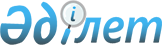 Об установлении водоохранных зон и водоохранных полос ручьев Кызылсу № 1, № 2, ручьев без названия № 1, № 2 и родников № 1, № 2 в 10,4 км юго-восточнее аула Кызылсу в створе испрашиваемого земельного участка в Уланском районе Восточно-Казахстанской области и режима их хозяйственного использованияПостановление Восточно-Казахстанского областного акимата от 10 марта 2021 года № 69. Зарегистрировано Департаментом юстиции Восточно-Казахстанской области 15 марта 2021 года № 8448
      Примечание ИЗПИ.

      В тексте документа сохранена пунктуация и орфография оригинала.
      В соответствии со статьями 39, 116, 125, 145-1 Водного кодекса Республики Казахстан от 9 июля 2003 года, подпунктом 8-1) пункта 1 статьи 27 Закона Республики Казахстан от 23 января 2001 года "О местном государственном управлении и самоуправлении в Республике Казахстан", на основании утвержденной проектной документации и в целях поддержания водных объектов в состоянии, соответствующем санитарно-гигиеническим и экологическим требованиям, для предотвращения загрязнения, засорения и истощения поверхностных вод, а также сохранения растительного и животного мира, Восточно-Казахстанский областной акимат ПОСТАНОВЛЯЕТ:
      1. Установить:
      1) водоохранные зоны и водоохранные полосы ручьев Кызылсу № 1, № 2, ручьев без названия № 1, № 2 и родников № 1, № 2 в 10,4 км юго-восточнее аула Кызылсу в створе испрашиваемого земельного участка в Уланском районе Восточно-Казахстанской согласно приложению к настоящему постановлению;
      2) специальный режим хозяйственного использования на территории водоохранных зон и режим ограниченной хозяйственной деятельности на территории водоохранных полос ручьев Кызылсу № 1, № 2, ручьев без названия № 1, № 2 и родников № 1, № 2 в 10,4 км юго-восточнее аула Кызылсу в створе испрашиваемого земельного участка в Уланском районе Восточно-Казахстанской согласно действующему законодательству Республики Казахстан.
      2. Управлению природных ресурсов и регулирования природопользования Восточно-Казахстанской области передать утвержденную проектную документацию акиму Уланского района для принятия мер в соответствии с установленной законодательством Республики Казахстан компетенцией и специально уполномоченным государственным органам для учета в государственном земельном кадастре и для осуществления государственного контроля за использованием и охраной водного фонда и земельных ресурсов.
      3. Управлению природных ресурсов и регулирования природопользования области в установленном законодательством Республики Казахстан порядке обеспечить:
      1) государственную регистрацию настоящего постановления в территориальном органе юстиции;
      2) размещение настоящего постановления на интернет-ресурсе акима Восточно-Казахстанской области после его официального опубликования. 
      4. Контроль за исполнением настоящего постановления возложить на заместителя акима области по вопросам агропромышленного комплекса. 
      5. Настоящее постановление вводится в действие по истечении десяти календарных дней после дня его первого официального опубликования. Водоохранные зоны и водоохранные полосы ручьев Кызылсу № 1, № 2, ручьев без названия № 1, № 2 и родников № 1, № 2 в 10,4 км юго-восточнее аула Кызылсу в створе испрашиваемого земельного участка в Уланском районе Восточно-Казахстанской области
      Примечание:
      Границы и ширина водоохранных зон и водоохранных полос отражены в картографическом материале утвержденной проектной документации.
					© 2012. РГП на ПХВ «Институт законодательства и правовой информации Республики Казахстан» Министерства юстиции Республики Казахстан
				
      Аким Восточно-Казахстанской области

Д. Ахметов

      "СОГЛАСОВАНО" 
Исполняющий обязанности руководителя 
Ертисской бассейновой инспекции 
по регулированию использования и 
охране водных ресурсов 
Комитета по водным ресурсам 
Министерства экологии, геологии 
и природных ресурсов Республики Казахстан 
_____________________ 
"_____" _____________ 2021 года

М. Иманжанов 
Приложение к постановлению 
Восточно-Казахстанского 
областного акимата 
от 10 марта 2021 года № 69
Водный объект
Водоохранные зоны
Водоохранные зоны
Водоохранные зоны
Водоохранные полосы
Водоохранные полосы
Водоохранные полосы
Водный объект
Протяженность, км
Площадь, га
Ширина,м
Протяженность, км
Площадь, га
Ширина, м
1
2
3
4
5
6
7
ручей Кызылсу № 1, правобережная сторона
0,697
20,8
500
0,2494
1,8
100
ручей Кызылсу № 2, правобережная сторона
1,1464
32,2
370-500
0,4803
4,0
100
ручей Кызылсу № 2, левобережная сторона
1,0563
34,5
500
0,4804
4,0
100
ручей без названия № 1, левобережная сторона (по проекту)
0,7202
40,8
500
0,8787
9,0
100
ручей без названия № 1, левобережная сторона (установленная ранее)
-
6,2
500
0,2325
2,4
100
ручей без названия № 2, левобережная сторона
1,1787
34,7
395-500
0,4895
4,0
100
ручей без названия № 2, правобережная сторона
1
32,8
500
0,4505
3,8
100
родник №1
0,5719
14,3
500
0,1143
0,6
100
родник №2
0,54
13,3
500
0,108
0,5
100